CURRICULUM VITAEData PribadiRiwayat Pendidikan2010 sampai dengan 2015 		: Program Studi Sistem Komputer, Fakultas Teknik,Universitas 					Diponegoro2007 sampai dengan 2010	 	: SMA Negeri 1 Slawi2004 sampai dengan 2007		: MTs N Model Babakan1998 sampai dengan 2014		: SD Negeri 3 BalamoaRiwayat Organisasi2011 sampai dengan 2012		: Koordinator Divisi Operasional FOKUS (Forum 							Keluarga Undip Se – Kabupaten Tegal).2011 sampai dengan 2012		: Staff Akademik Himpunan Mahasiswa Sistem 							Komputer2012 sampai dengan 2013		: Ketua FOKUS (Forum Keluarga Undip Se – Kabupaten 						Tegal)PengalamanPeriode Tahun 2012 – 2014 : Freelancer di PT. Tumbuh Jaya Desain Banyumanik Semarang. Koordinator seksi humas dalam Seminar Pendidikan Untuk Pelajar SMA se- Kabupaten Tegal di Gedung Rakyat Slawi Tahun 2011.Ketua Panitia dalam Seminar Entrepreneurship Untuk Pelajar SMA se – Kabupaten Tegal  di Gedung Rakyat Slawi  Tahun 2012.Periode 21 Januari sampai dengan 21 Februari 2013	: Kerja Praktek di PT. (Persero) PLN Distribusi Jawa Tengah dan DIYKoordinator perlengkapan kecamatan TIM I KKN UNDIP Kecamatan Kandangan Kabupaten Temanggung Tahun 2014. Keahlian di Bidang KomputerOffice Suite (Microsoft Office)Graphic Design (Corel Draw)Web - Based Programming (PHP, HTML, CSS, Javascript)RDBMS (MySQL, Web SQL dan SQLite)Dokumentasi perancangan perangkat lunak menggunkan Smartdraw dan Visual Paradigm.	Demikian Curicullum vitae ini saya buat dengan sebenar – benarnya, semoga dapat dipergunakan sebagaimana mestinya.	Hormat Saya,(M. Rizki Kurniawan)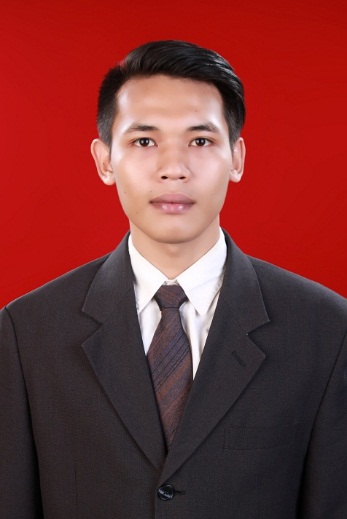 Nama 	                        : M. Rizki KurniawanNIM 			: 21120110141038Tempat / Tgl. Lahir	: Usia                                    : 22 TahunAlamat Sekarang		: No. Telp / HP		: +6289669294490Alamat E – mail		: kurniawanrizzki@gmail.com		IP Kumulatif		: Tanggal Lulus		: 24 Maret 2015Masa Studi			: 4 Tahun 7 Bulan